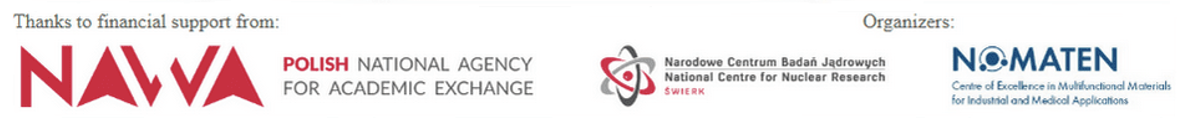 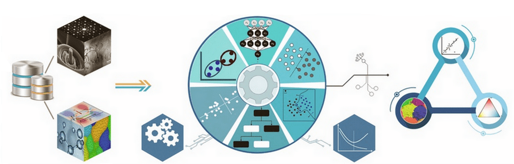 1st NOMATEN International Conference on Materials InformaticsWednesday 01 June 2022 - Friday 03 June 2022 NCBJ HQ in Otwock / Hybrid ModeScientific Program (last updated: May 30th, 2022)June 1stWelcome Session- Welcome Address: NCBJ Director prof. Krzysztof Kurek   (10:00-10:05)
- Welcome Address: Atomic energy and Materials Science in Poland (Ministry of Climate and Environment)  (10:05-10:10)
- NAWA Welcome Address 1 (Mr Piotr Kępski) (10:10-10:20)- Welcome Address: Christophe Galle (CEA, Partner of NOMATEN CoE)  (10:20-10:25)- NOMATEN Center of Excellence and Research Goals: Mikko Alava (NOMATEN CoE Director) (10:25-10:30)
[coffee break] (10:30-10:45)
- Overview of the Conference Programme (Stefanos Papanikolaou) (10:45-11:00)Plenary Presentation:        11:00-11:50: Surya Kalidindi, Georgia Tech, USA, 
Machine Learning and Materials Informatics Innovation: Current State [Lunch Buffet] (12:00 - 13:00)Session 1: Mechanics and defects in crystals: Large data and machine learning (13:00 - 15:15)Chair: Fabrizio Rovaris (NCBJ)13:00 - 13:45: Michael Zaiser (FAU Erlangen, Germany), *online, Machine learning microstructure-property relations in mechanics of materials: Prediction, Diagnosis, Optimization.13:45 - 14:15: Silvia Bonfanti (NCBJ, Poland), Predicting the failure of two-dimensional silica glasses.14:15 - 14:45: Javier Dominguez (NCBJ, Poland), Machine learning based atomistic dislocation modeling of nanoindentation of irradiated crystalline materials.14:45 - 15:15: Juha Koivisto (Aalto U, Finland), Thermal gelation of cellulosic fiber methylcellulose mixtures: rheological phases using Bayesian optimization.[coffee break] [15:15 - 15:30]Session 2: Interatomic Potentials towards proper capture of mesoscale effects in molecular simulations (15:30 - 18:15)Chair: Lasse Laurson (Tampere U)15:30 - 16:15 :  Boris Kozinsky (Harvard University, USA), Symmetry and uncertainty-aware machine learning models of atomic interactions and dynamics.16:15 - 17:00 :  M. Cosmin Marinica (CEA, France), Machine Learning for Atomistic Materials Science17:00 - 17:45 :  Gabriel Stoltz (ENPC, France), Coarse-graining molecular systems with autoencoders and adaptive sampling.17:45 - 18:15 :  Jan Wrobel (Warsaw University of Technology, Poland), Modelling of properties of Ta-Ti-V-W high-entropy alloys using DFT-based machine learning potentials.[Poster Session & Buffet] [18:15 - 19:30]June 2nd[Breakfast at Hotel -- Buses leave at ~07:45]       Session 3:  Large Data Mechanics and Physics of Solids: Applications of materials informatics (09:00-12:15) Chair: Silvia Bonfanti (NCBJ)09:00 - 09:45: Udo von Toussaint (MPI, Plasmaphysics, Munich, Germany), Physics inspired Machine Learning (ML) Approaches for Materials Science: On the importance of representations, prior information and adaptive.09:45 - 10:15 : Stephanie C. TerMaath (U. Tennesssee, USA),  Reduced order modeling to characterize the damage tolerance of metal/composite hybrid structure.10:15 - 10:45: Thomas Hochrainer (TU Gratz, Austria), Characterizing discrete dislocation configurations with alignment tensors and correlations.10:45 - 11:15: Lasse Laurson (Tampere U, Finland), Inferring Microstructure-Property Relationships in Discrete Dislocation Plasticity: Deformation Predictability and Materials Design. 11:15 - 11:45: Luca Messina (CEA, France), Atomic-scale modeling of chemically disordered compounds by means of generative models.11:45 - 12:15: Henri Salmenjoki (Aalto U, Finland), Correlation between dislocation avalanches and the impact on the stress-strain curve.[Lunch Buffet] (12:15 - 12:45)Session 4. Material discovery, materials by design and Multiscale Materials Modeling (12:45-15:00) 
Chair: Javier Dominguez (NCBJ)12:45 - 13:30: Y. Morris Wang (UCLA, USA), Critical modelling and informatics need for materials in additive manufacturing 
13:30 - 14:00: Milica Todorovic (Uturk U, Finland), Computational materials engineering with active learning
14:00 - 14:30: Noel Jakse (Grenoble, France), Crystal nucleation in metallic systems: Unsupervised topological learning approach.
14:30 - 15:00 Thomas Swinburn (CINaM, Luminy, Aix-Marseille University, France), Data-driven models for plasticity and thermodynamics in discrete and continuous state spaces.[coffee break] [15:00-15:15]       Session 5. Machine Learning, Ontologies and data operability approaches in a FAIR world (15:15-18:00) Chair: Amin Esfandiarpour (NCBJ)15:15 - 16:00: Stefan Sandfeld (FZ Jülich, Germany) *online, From Ontologies and FAIR Data to Ma-chine Learning-based High-Throughput Data Mining of In-Situ TEM Experiments on Dislocations in HEAs16:00 - 16:45: Wing-Kam Liu (Northwestern U, USA) *online, Hierarchical Deep Learning Neural Network (HiDeNN)-FEM-AI for process design and performance prediction of material systems.
16:45 - 17:30: Maciej Mazurowski (Duke U, USA) *online, Deep learning in medical imaging
17:30 - 18:00: Akhtar Zeb (VTT, Finland), Ontological modelling of creep void analysis data to automate machine learning training process.[Welcome Dinner -- Restauracja Warszawska -- Warsaw Downtown -- 20:15]
June 3rd
Session 6. Industry applications and opportunities of materials informatics methods (09:30-12:15)
Chair: Karol Frydrych (NCBJ)09:30 - 10:15 : Arkadiusz Sitek (Sano Institute, Poland), Sano Centre for Computational Medicine - journey to transform healthcare.10:15 - 10:45 : Pawel Sobkowicz (NCBJ, Poland), Selected legal aspects of AI/ML development and deployment.10:45 - 11:15 : Anna Wawrzynczak-Szaban (NCBJ, Poland), The Artificial Neural Network Model for the contamination source emergency localization system.11:15 - 11:45 : Kamran Karimi (NCBJ), Using machine learning to predict short-range ordering in metallic glasses.11:45 - 12:15 : Marcin Minkowski (TAU, Finland), Strain-rate-dependent predictability of discrete dislocation plasticity.[Lunch Buffet] (12:15 - 12:45)
Concluding Remarks Round Table (June 3rd) (12:45 - 13:15)